Publicado en España el 02/01/2024 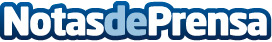 Expertos.top ofrece un amplio directorio en el que encontrar a los mejores profesionales en EspañaEste directorio se especializa en ofrecer los servicios de los mejores profesionales de su sector, garantizando encontrar a profesionales de toda España de confianza y eficacesDatos de contacto:Expertos.topExpertos.top910 05 21 34Nota de prensa publicada en: https://www.notasdeprensa.es/expertos-top-ofrece-un-amplio-directorio-en-el Categorias: Nacional Otros Servicios Digital http://www.notasdeprensa.es